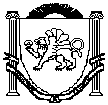 РЕСПУБЛИКА КРЫМБЕЛОГОРСКИЙ РАЙОНЗыбинский сельский совет19-я внеочередная  сессия 2-го созыва    РЕШЕНИЕ              26 апреля 2021г.				с. Зыбины				№  88О  даче  согласия на принятия из государственной собственности Республики Крым в муниципальную собственность муниципального   образования Зыбинское сельское поселение Белогорского района Республики Крым программного обеспечения.                                      В соответствии с Федеральным Законом № 131-ФЗ от 06.10.2003 года « Об общих принципах организации местного самоуправления в Российской Федерации», постановлением Совета министров Республики Крым от 25.12.2017№ 702 « Об утверждении Государственной программы Республики Крым « Информационное общество на 2018-2020годы и признании утратившим силу некоторых постановлений Совета министров Республики Крым», Уставом муниципального образования Зыбинское сельское поселение Белогорского района Республики Крым , Зыбинский сельский совет РЕШИЛ:   1.  Дать согласие на государственной собственности Республики Крым в муниципальную собственность  муниципального   образования  Зыбинское сельское поселение Белогорского района Республики Крым программного обеспечения «VipNet Client for Windows 4.x (КСЗ, Р30 сеть 10271» в количестве 1 (одна) ед.             2.  Обнародовать настоящее решение на «Портале Правительства Республики Крым» на странице Белогорского муниципального района (belogorskiy.rk.gov.ru) в информационной сети «Интернет» в разделе «Муниципальные образования района», подраздел «Зыбинское сельское поселение», на сайте Зыбинского сельского поселения (http://зыбинское- сп.рф) и на информационном стенде административного здания Зыбинского сельского совета Белогорского района Республики Крым.3. Данное решение вступает в силу с момента подписания. 3. Контроль за исполнением настоящего постановления оставляю за собой.  Председатель Зыбинского сельского совета-глава администрации Зыбинского сельского поселенияТ.А.Книжник